МБОУ Владимировская СОШ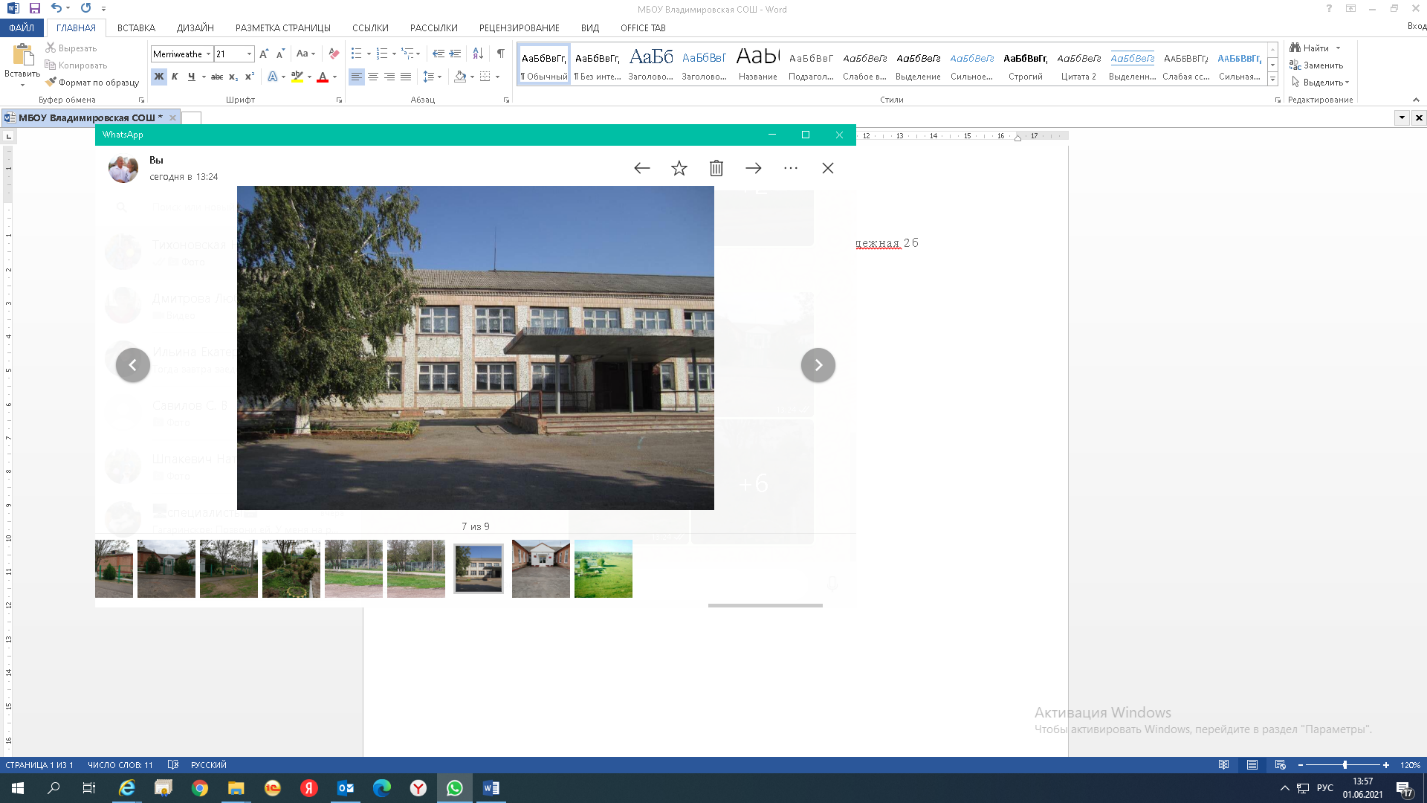 Ростовская область, Морозовский район, х.Беляев, ул.Молодежная 2б Тел.:8(86384)3-51-46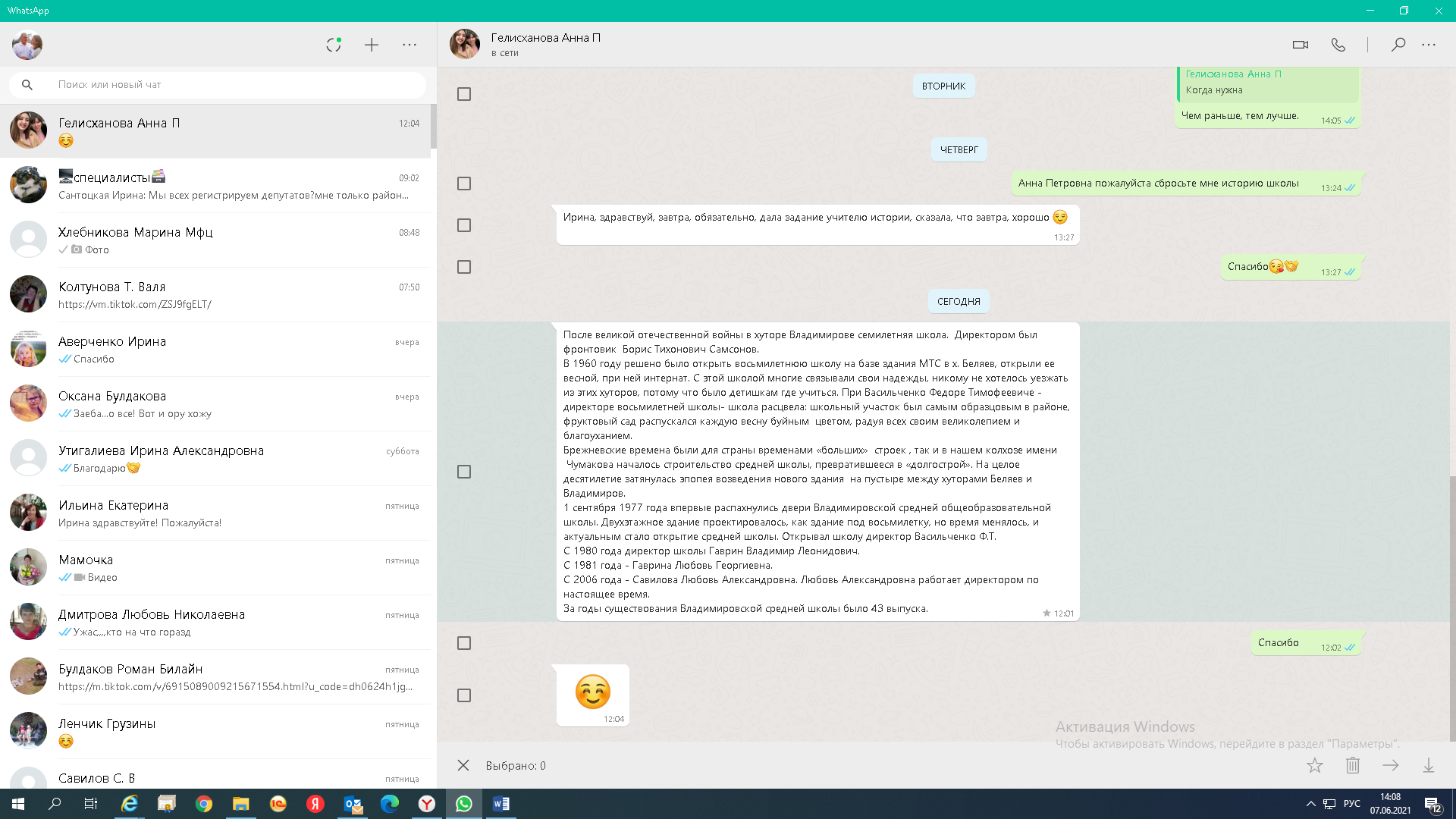 88638После великой отечественной войны в хуторе Владимирове а школы было 43 выпуска.С 2006 года - Савилова Любовь Александровна. Любовь Александровна работает директором по настоящее время.За годы существования Владимировской средней школы было 43 выпуска.435146